Learner NotificationSociety of Gynecologic Oncology 2022 Palliative Care Series Part #1Enduring: September 15, 2022 - September 15, 2023OnlineAcknowledgement of Financial Commercial SupportAstraZenecaAcknowledgement of In-Kind Commercial SupportNo in-kind commercial support was received for this educational activity.Joint Accreditation StatementIn support of improving patient care, this activity has been planned and implemented by Amedco LLC and Society of Gynecologic Oncology (SGO).  Amedco LLC is jointly accredited by the Accreditation Council for Continuing Medical Education (ACCME), the Accreditation Council for Pharmacy Education (ACPE), and the American Nurses Credentialing Center (ANCC), to provide continuing education for the healthcare team.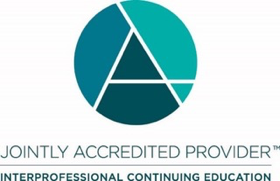 Physicians (ACCME) Credit DesignationAmedco LLC designates this enduring material for a maximum of 2.50 AMA PRA Category 1 CreditsTM. Physicians should claim only the credit commensurate with the extent of their participation in the activity.  Nurses (ANCC) Credit DesignationAmedco LLC designates this activity for a maximum of 2.50 ANCC contact hours.Pharmacists and Pharmacy Technicians (ACPE) Credit DesignationAmedco LLC designates this activity for a maximum of 2.50 knowledge-based CPE contact hours.
NOTE to Pharmacists: The only official Statement of Credit is the one you pull from CPE Monitor. You must request your certificate within 30 days of your participation in the activity to meet the deadline for submission to CPE Monitor. Objectives - After Attending This Program You Should Be Able ToManage and treat cancer related side effects, including anxiety/depression, fatigue, nausea/vomiting malignant bowel obstruction.Discuss palliative care's approach to improve the quality of life of patients and their families.Establish palliative care for patients to manage symptoms in the last 24-48 hours of life.Disclosure of Conflict of InterestThe following table of disclosure information is provided to learners and contains the relevant financial relationships that each individual in a position to control the content disclosed to Amedco.  All of these relationships were treated as a conflict of interest, and have been resolved.  (C7 SCS 6.1-­‐6.2, 6.5) All individuals in a position to control the content of CE are listed below.FirstLastRoleCommercial InterestMariaBellSpeakerNALindsayBrubakerSpeaker, Planning CommitteeNADianaEnglishSpeakerNAEllenHartenbachSpeaker, Co-AuthorNAKatherineHicks-CourantSpeakerNACarolynLefkowisSpeaker, PlannerNATracySandstromCE CoordinatorNALoriSpoozakReviewer, Chair, Planning CommitteeNA